О внесении изменений в распоряжение Администрации ЗАТО г. Зеленогорска от 05.02.2016 № 188-р «Об утверждении состава и Порядка работы комиссии по контролю за поступлением платежей за использование имущества, находящегося в муниципальной собственности города Зеленогорска»В связи с кадровыми изменениями, руководствуясь Уставом города Зеленогорска, 1. Внести в приложение № 1 к распоряжению Администрации ЗАТО           г. Зеленогорска от 05.02.2016 № 188-р «Об утверждении состава и Порядка работы комиссии по контролю за поступлением платежей за использование имущества, находящегося в муниципальной собственности города Зеленогорска» следующие изменения:1.1. Вывести из состава  комиссии Чернышеву Ольгу Николаевну.1.2. Ввести в состав комиссии Заречного Василия Анатольевича, руководителя Комитета по управлению имуществом Администрации ЗАТО           г. Зеленогорска, председателем комиссии.2. Настоящее  распоряжение вступает в силу в день подписания и подлежит опубликованию в газете «Панорама».Временно исполняющий полномочия главы Администрации ЗАТО г. Зеленогорска	          	 	           С.В. Камнев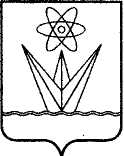 АДМИНИСТРАЦИЯЗАКРЫТОГО АДМИНИСТРАТИВНО – ТЕРРИТОРИАЛЬНОГО ОБРАЗОВАНИЯ  ГОРОДА  ЗЕЛЕНОГОРСКА КРАСНОЯРСКОГО КРАЯР А С П О Р Я Ж Е Н И ЕАДМИНИСТРАЦИЯЗАКРЫТОГО АДМИНИСТРАТИВНО – ТЕРРИТОРИАЛЬНОГО ОБРАЗОВАНИЯ  ГОРОДА  ЗЕЛЕНОГОРСКА КРАСНОЯРСКОГО КРАЯР А С П О Р Я Ж Е Н И ЕАДМИНИСТРАЦИЯЗАКРЫТОГО АДМИНИСТРАТИВНО – ТЕРРИТОРИАЛЬНОГО ОБРАЗОВАНИЯ  ГОРОДА  ЗЕЛЕНОГОРСКА КРАСНОЯРСКОГО КРАЯР А С П О Р Я Ж Е Н И ЕАДМИНИСТРАЦИЯЗАКРЫТОГО АДМИНИСТРАТИВНО – ТЕРРИТОРИАЛЬНОГО ОБРАЗОВАНИЯ  ГОРОДА  ЗЕЛЕНОГОРСКА КРАСНОЯРСКОГО КРАЯР А С П О Р Я Ж Е Н И Е16.07.2018г. Зеленогорск№1306-р